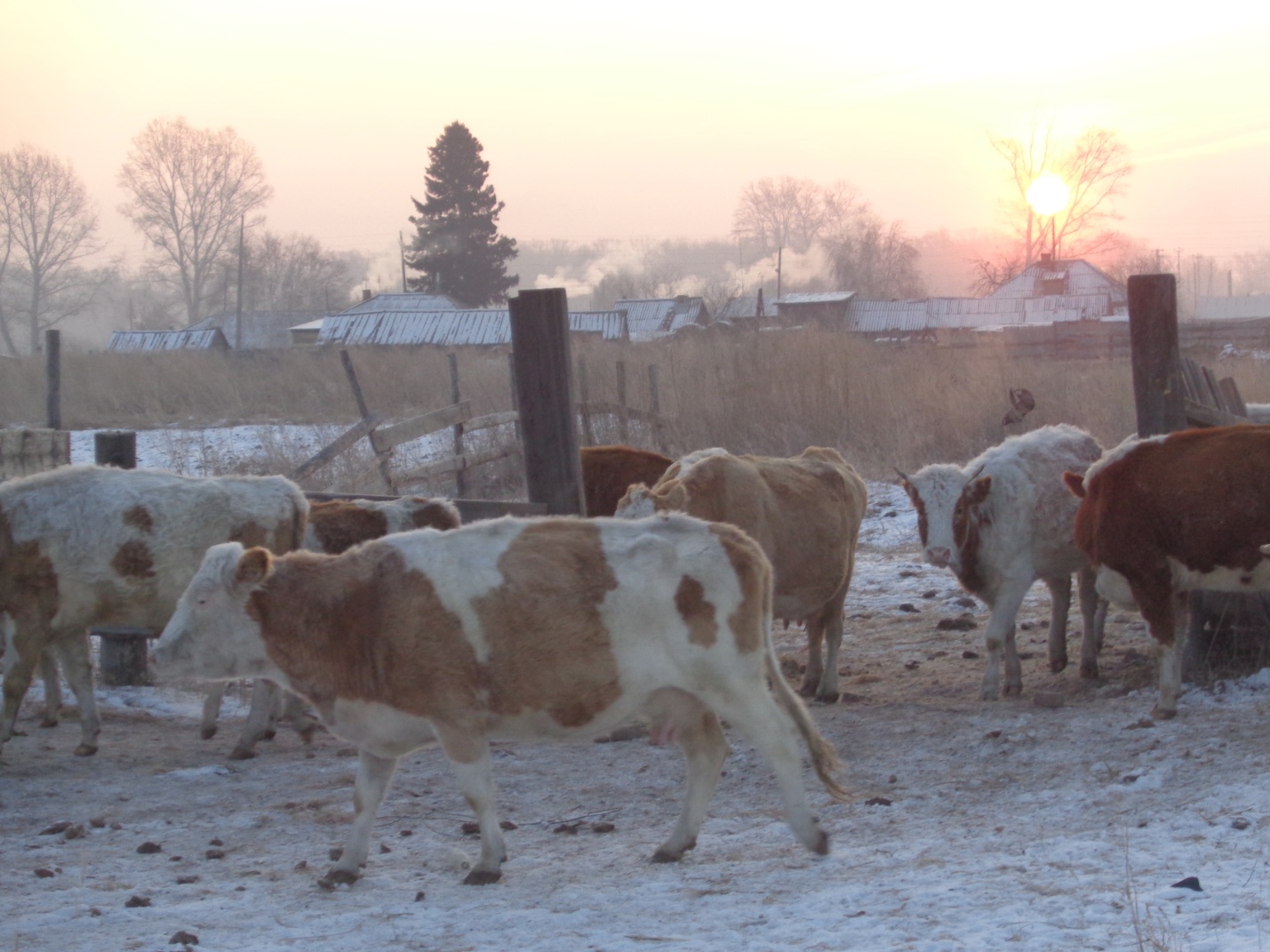 Профилактика  краж скотаПроведенный анализ криминологической обстановки в Усть-Абаканском районе по итогам 2018 года показывает, что оперативная обстановка в районе продолжает оставаться напряженной. На сегодняшний день наиболее распространенным видом преступлений являются кражи. Они составляют почти половину всех преступлений, совершенных на территории района. С началом летнего сезона количество посягательств на собственность граждан и организаций увеличивается.  Наиболее ощутимым и болезненным для владельца, безусловно, является кража крупного рогатого скота, поскольку наносимый ущерб исчисляется десятками тысяч рублей. Как показывает статистика, эти преступления в своем виде наиболее сложные для раскрытия. Это обусловлено как объективными, так и субъективными причинами. Спрос на мясо есть всегда, и его легко реализовать в любом населенном пункте. После забоя скота практически невозможно доказать, кому он принадлежал. 	Обращаем Ваше внимание, на то, что согласно статьи 50 Закона Республики Хакасия № 91-ЗРХ от 17.12.2008 «Об административных правонарушениях» выпас скота в неустановленных местах- влечет наложение административного штрафа на граждан в размере от 3000 до 5000 рублей.Помимо этого, каждый хозяин обязан позаботиться о сохранности своего имущества в ночное время. Не забывайте закрывать сараи и загоны. При этом критически оцените имеющиеся у вас запорные устройства и при необходимости не поленитесь заменить проволочки и крючочки на надежные замки. А если у вас в хозяйстве имеется собака, то поместите ее поближе к сараю. Нелишним будет вспомнить такие понятия как взаимопомощь и взаимовыручка. Не оставайтесь безучастными к происходящему, к подозрительным лицам и т.п., вне зависимости от того происходит ли это у вашего двора или вашего соседа.Мы еще раз обращаемся к населению с убедительной просьбой усилить контроль над сохранностью скота, находящегося в ваших хозяйствах. Кроме того, всё имеющееся поголовье необходимо поставить на учет в сельских администрациях, провести клеймение и таврирование каждой головы. Не нужно игнорировать организованные табуны в населённых пунктах. Отдав скот в организованные табуны, вы, прежде всего, не допустите потравы сельскохозяйственных полей и обезопасите себя от скотокраж. Наши жители готовы рисковать своей собственностью стоимостью в несколько тысяч рублей ради экономии пары сотен на оплату услуг пастуха. 	Следует помнить, как можно избежать всех этих негативных последствий. Давно доказано и проверено практикой, что наилучшим инструментом борьбы с любыми преступлениями является его профилактика или говоря иначе предупреждение. Если соблюдать ряд несложных правил, то можно существенно обезопасить свое имущество. Так, например ни в коем случае не допускайте бесхозного выпаса скота, поскольку одиноко пасущаяся в поле или посадке корова является лакомой и легкой добычей преступника. А для нашей района это явление достаточно типичное.Таким образом, уважаемые владельцы сельскохозяйственных животных - выполнение приведенных выше рекомендаций позволит существенно обезопасить Вашу собственность от преступных посягательств.Секретарь административной комиссии   Сукач И.